
A) JUSQU’A 07146 PRENDRE 2 VIS 6913F6 ET SUPPRIMER LES VIS
COLONNETTES 025046 (2) ET LES JOINTS 025216 (2) SUR CULASSE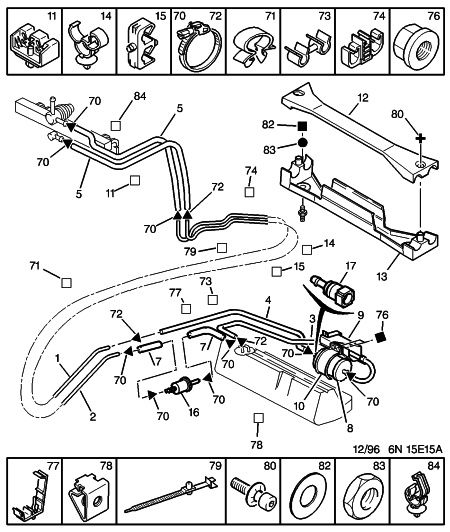 